На старт! Внимание! Активация! В Петербурге прошел трехдневный межрегиональный форум «Активация».Организаторами мероприятия выступил Молодежный Совет Ленинградской Федерации профсоюзовC 21.10.2016г. по 23.10.2016г. на базе профсоюзного пансионата «Восток-6» в Санкт-Петербурге проходил форум молодых (до 35 лет) активистов профсоюзов «Активация». В форуме принимали участие молодые активисты Профсоюзных  организаций предприятий нашего города, особо активное участие приняли представители профсоюза работников водного транспорта. Организаторами этого мероприятия выступил Молодежный совет Ленинградской Федерации профсоюзов.Основной целью форума «Активация» является пропаганда профсоюзного движения, поиск молодых профсоюзных лидеров, мотивации осознанного и активного профсоюзного членства в молодежной среде, знакомство с  современными технологиями работы с молодежной аудиторией.В первый день после регистрации, участников форума «Активация» разделили на три команды, которые дали возможность ребятам выбрать направление движения своего развития как профактивиста: «Расскажи!» - информирование членов профсоюза о работе, сделанной для них, информационное обеспечение внутри профсоюза, информирование будущих членов  о структуре работы профсоюза,«Договорись!» - выстраивание отношений между представителями работников, работодателей и органов государственной власти, согласование интересов сторон трудового договора по вопросам регулирования трудовых отношений, а также по вопросам установления более высокого уровня социальных гарантий для трудящихся. «Действуй!» - организация культурных, спортивных, интеллектуальных мероприятий в коллективах предприятий;Представители профсоюза работников водного транспорта выбрали команду под названием «Действуй», ибо посчитали, что молодежи водного транспорта для поддержания и развития профсоюзов отрасли  в настоящее время требуется действовать!        Для образования командного духа  практикующий медицинский психолог, арт-терапевт, тренер личностного роста Александра Науменко провела тренинги, что помогло заложить фундамент межличностных отношений и создать развитую систему коммуникаций, достигнуть согласия внутри команды для дальнейшей работы по направлениям.   На второй день работы форума все молодые профактивисты участвовали в тренингах. Занятия с ними провели опытные тренеры: специалист по SMM ( Social media marketing (SMM) — процесс привлечения трафика или внимания к бренду или продукту через социальные сети) Виктор Астапенко, коммерческий директор «Дорожного радио Великий Новгород» Эмилия Величанская, руководитель рекламного агентства Великого Новгорода Владислав Прусов.      Тренинг «Мотивация профактивиста и создание мотивирующих мероприятий», который провел Владислав Прусов помог определить психотип участников, разъяснить грани «зоны комфорта» и «зоны дискомфорта» для них и убедить, что только профактивист, находящийся в гармонии с собой может нести позитивную инициативу и оказывать помощь своему коллективу.      На тренинге «Некоммерческий SMM в профсоюзных структурах. Целевые аудитории» участники вместе с тренером Виктором Астапенко учились использовать компьютерные технологии в целях продвижения профсоюзных мероприятий, рекламированию их положительных результатов и принятых решений.На тренинге «Эффективные коммуникации и привлечение молодежи в профсоюзное движение», который провела Эмилия Величанская ребята учились самопрезентации,   взаимопониманию  и уважению как основам сотрудничества.Третий день форума стал днем закрепления полученных навыков. Участники презентовали свои группы «Действуй!», «Расскажи!» и «Договорись!» и, используя новые знания и навыки, предложили свои идеи и мысли  на  2017 год с механизмами реализации задуманного.  Благодаря проведенному форуму молодежные профсоюзные  активисты смогли пообщаться с представителями Молодежного Совета Ленинградской Федерации профсоюзов и задать интересующие вопросы,   получить опыт эффективных коммуникаций, почувствовать гордость и удовлетворение за молодежное профсоюзное движение  и найти новых друзей. А руководители молодежного совета особо отметили активность молодежи водного транспорта, и обещали в дальнейшем посетить организации отрасли для проведения взаимных встреч и обмена опытом.  Так держать молодежь СЗТО  ПРВТ !!! 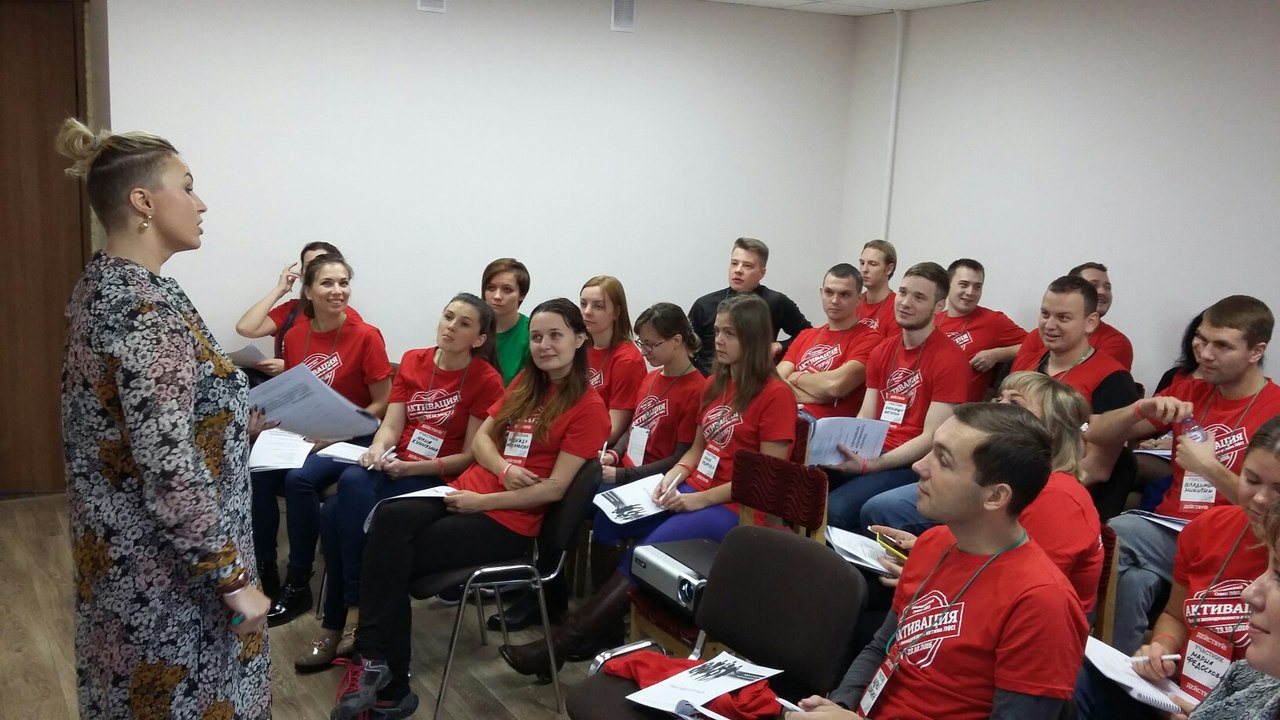 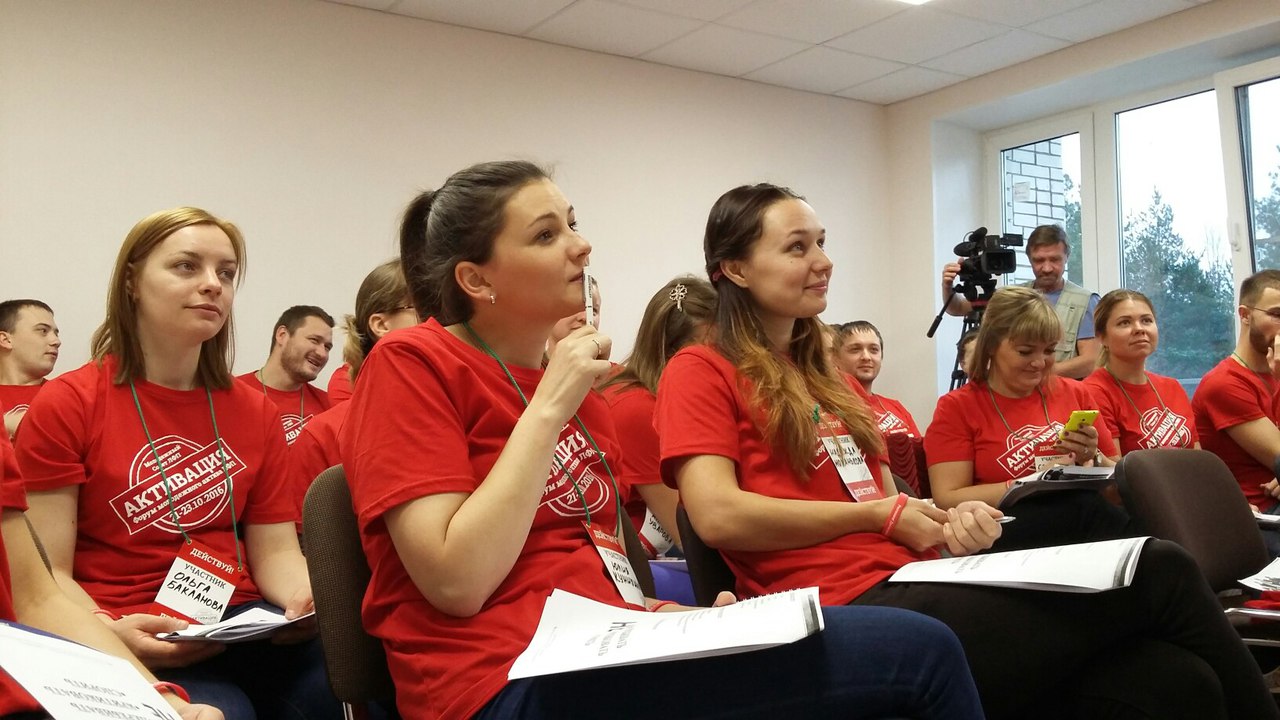 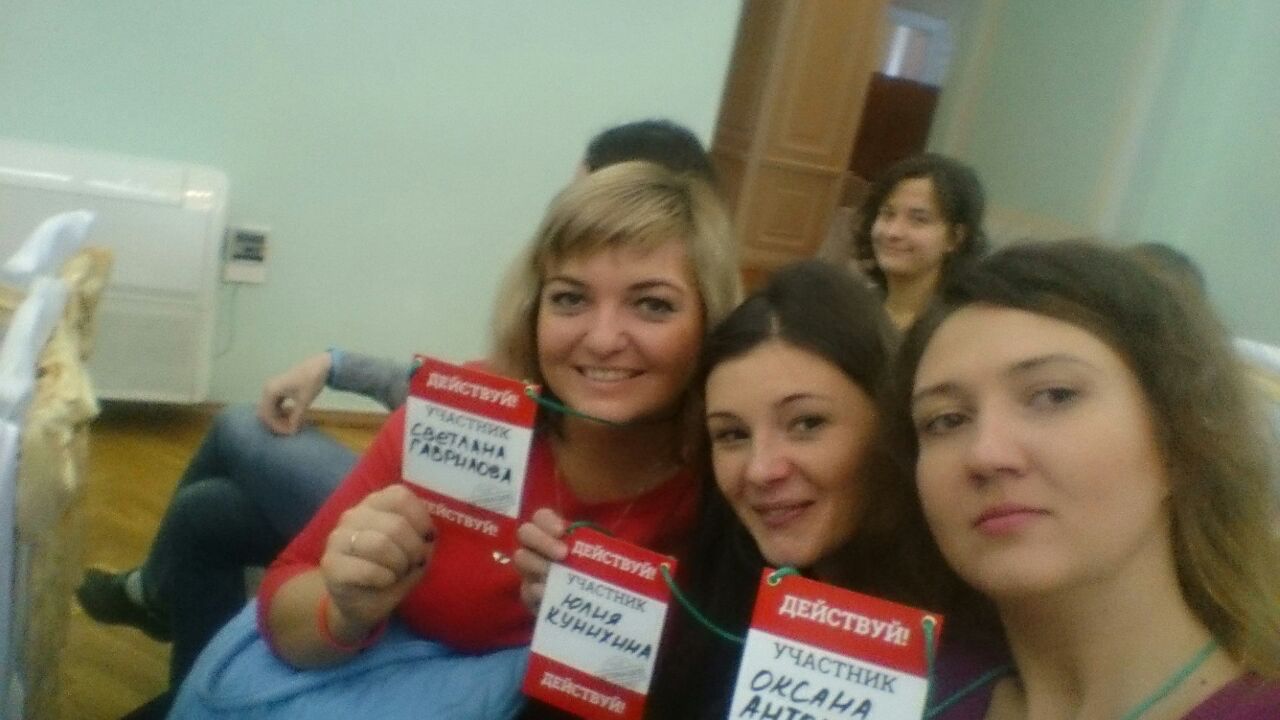 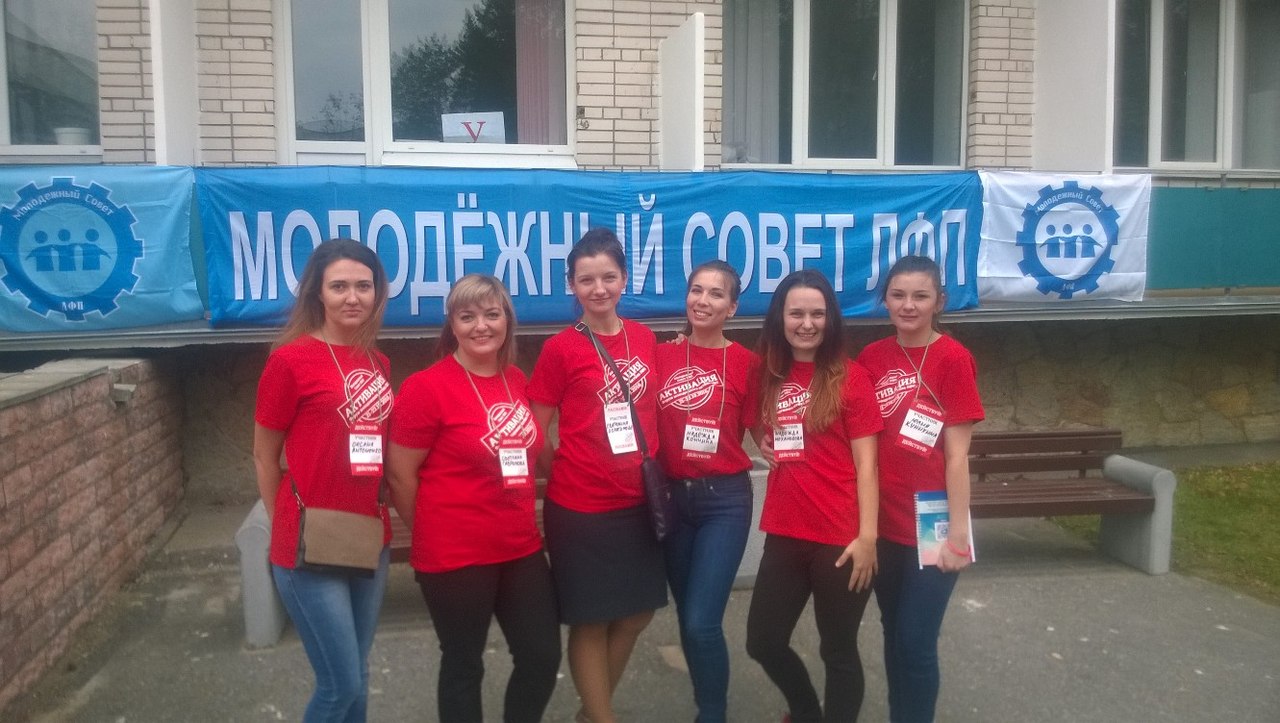 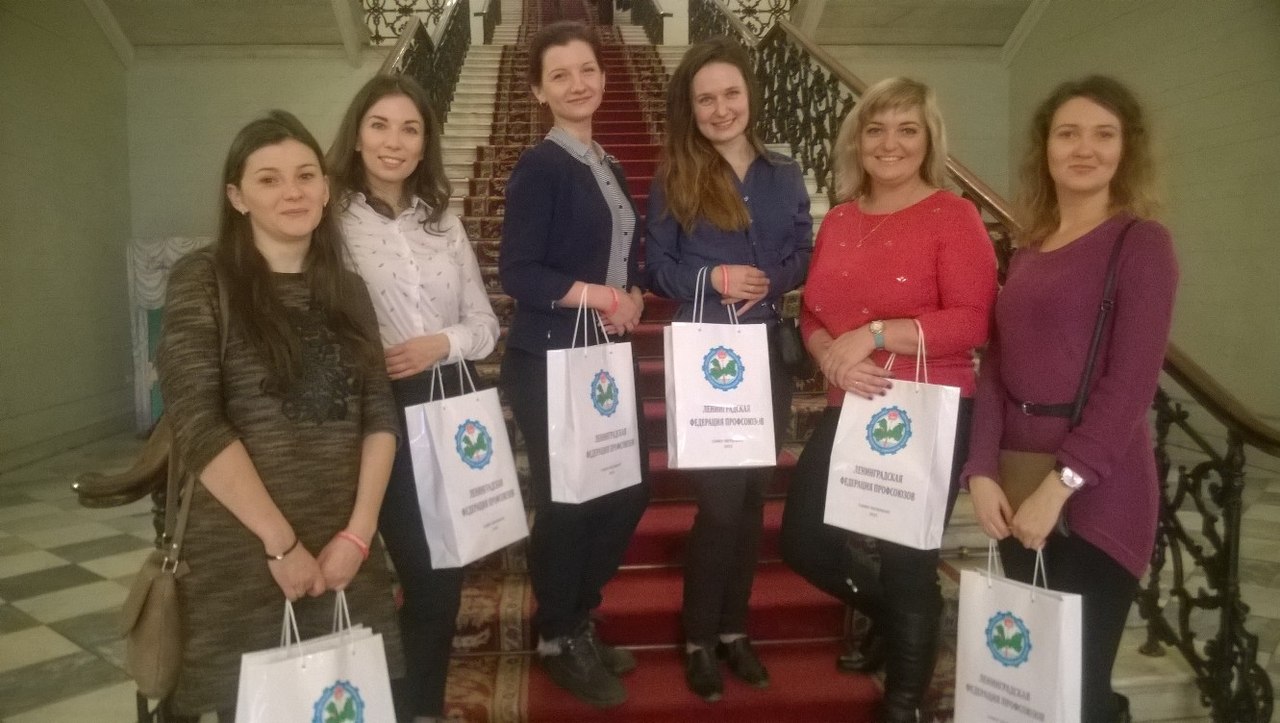 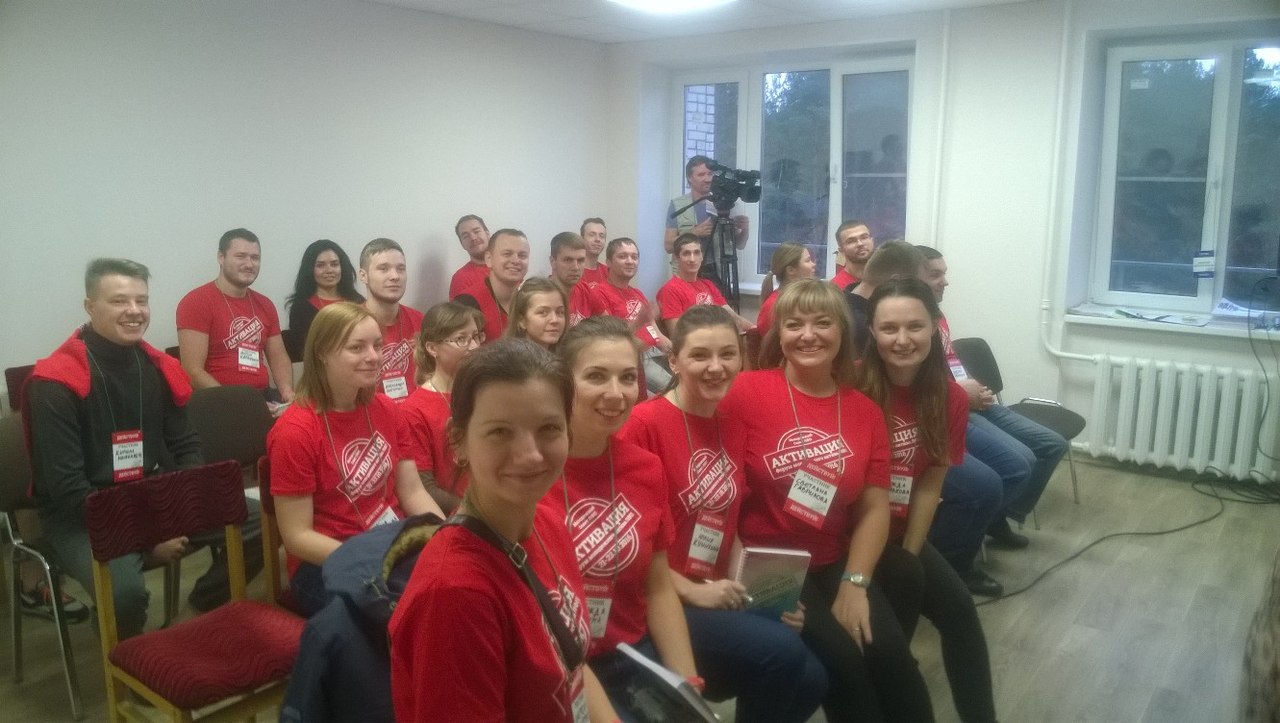 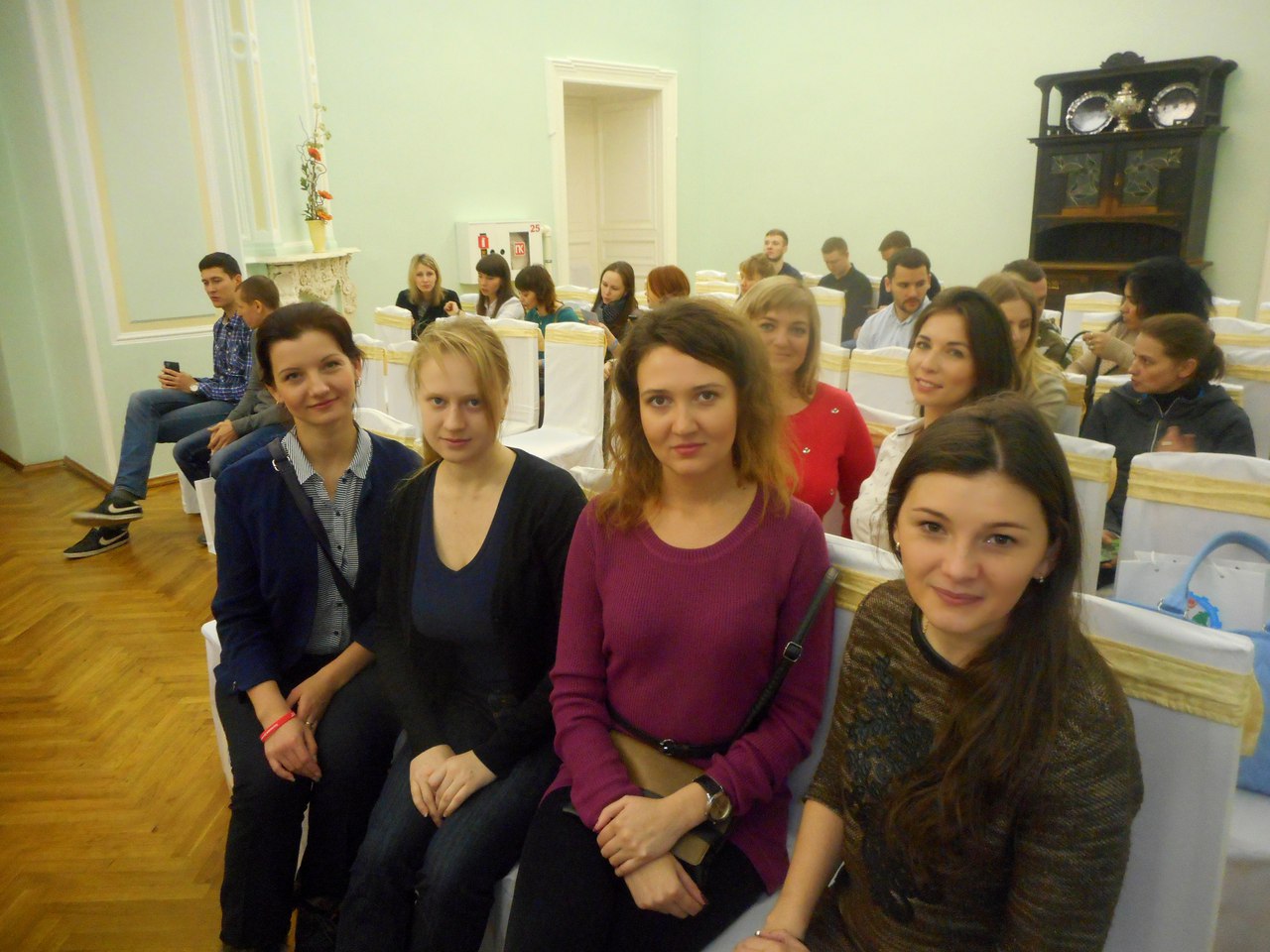 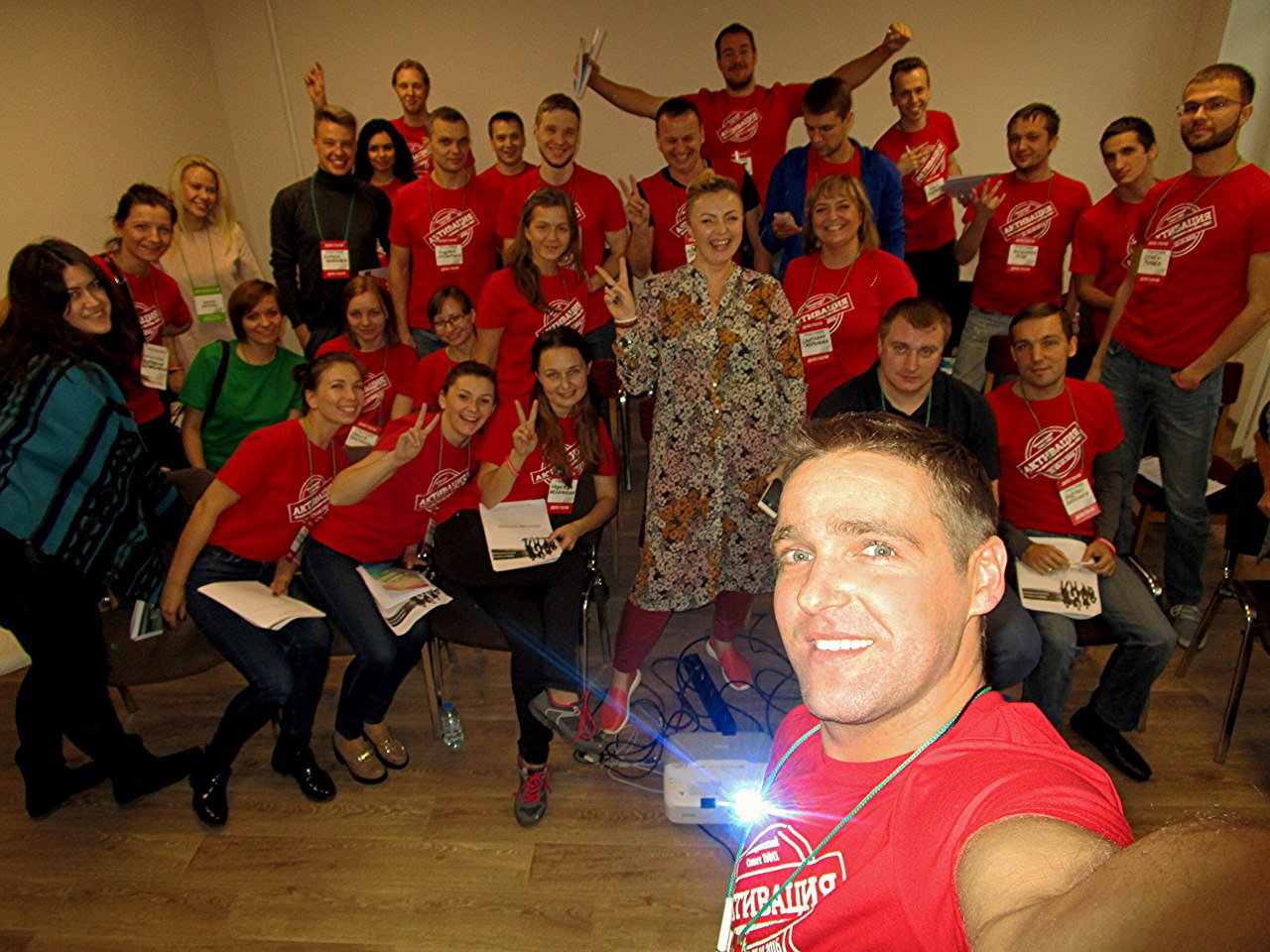 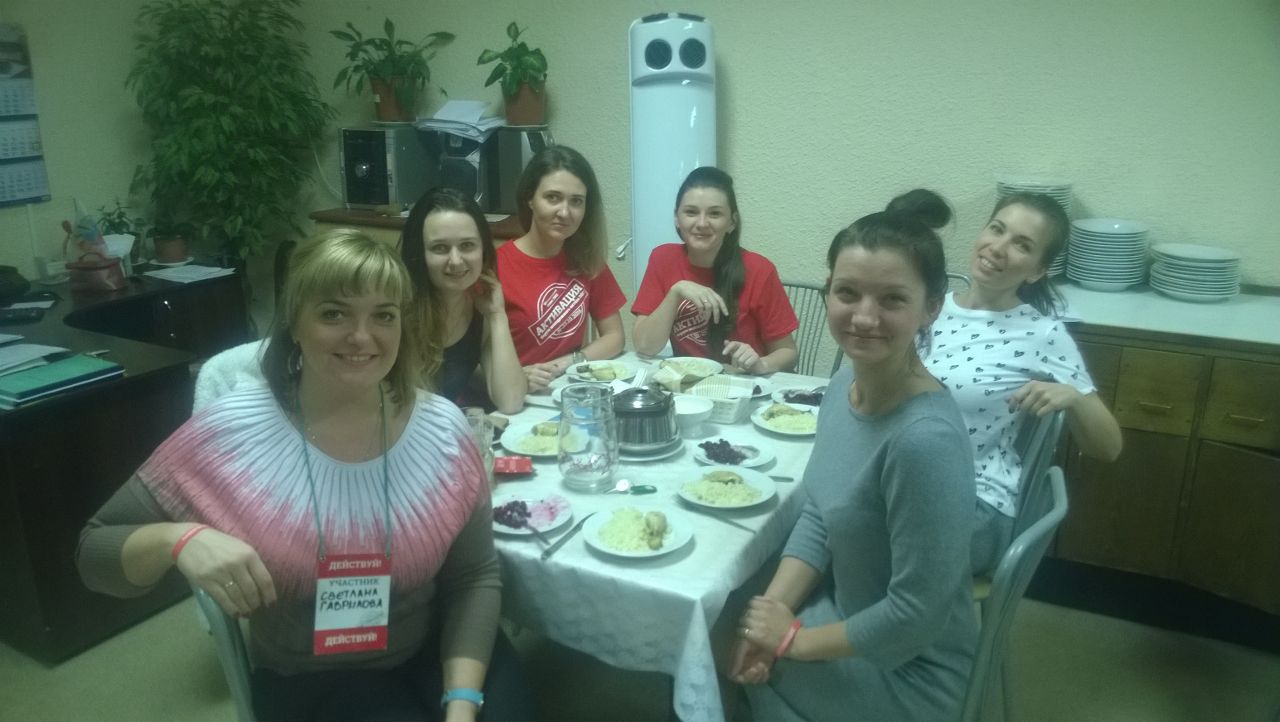 